安徽工程大学邮箱启用二次认证的操作说明为了提高个人电子邮箱的安全性，我校电子邮件系统近日启用二次验证和密码重置功能；通过绑定手机号码，为邮箱再添加一道安全防护屏障。用户必须在正确输入密码及手机短信验证码后，才能登录邮箱；即使用户名、密码被盗用，没有手机验证码，也无法登陆。另外，邮箱用户可以通过绑定的手机验证功能重新设置密码。一、二次认证操作说明手机绑定操作说明：在邮箱登录页输入用户名密码后，按页面提示操作，完成手机绑定。如下图列：从校园网首页—校园服务—电子邮箱 进入后：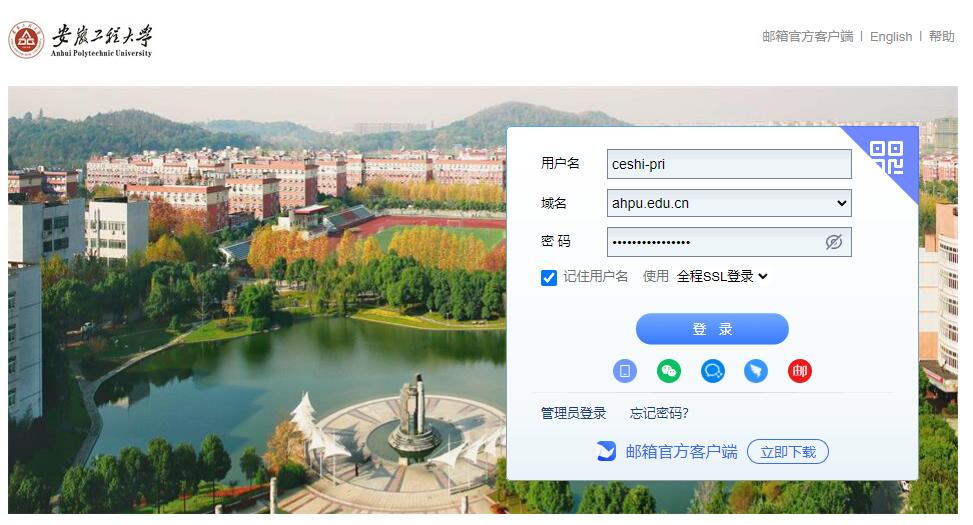 出现开启提示，点击“立即开启”（如果不点击，将无法进入邮箱）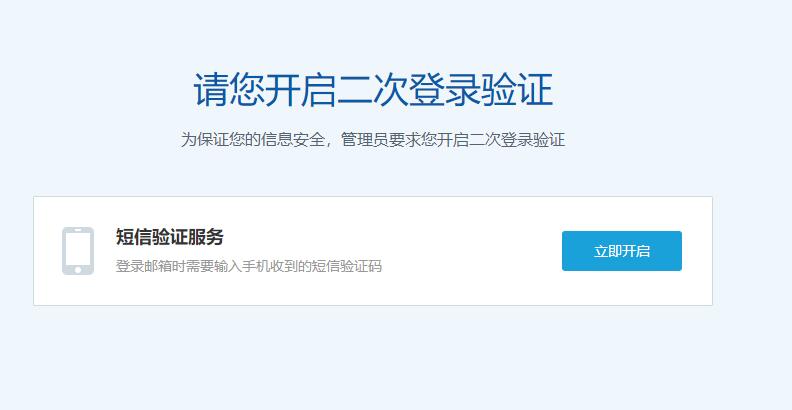 输入将要绑定的手机号码：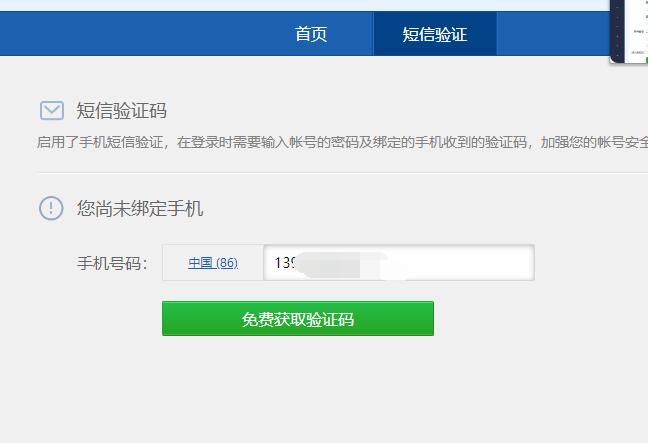 再点击“免费获取验证码”，输入手机收到的验证码后，点击“立即绑定”：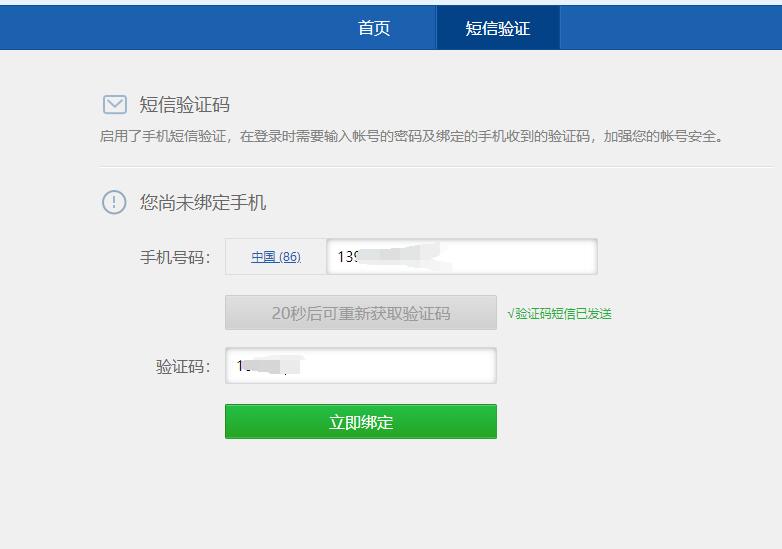 在出现的界面里，选择“马上启用”：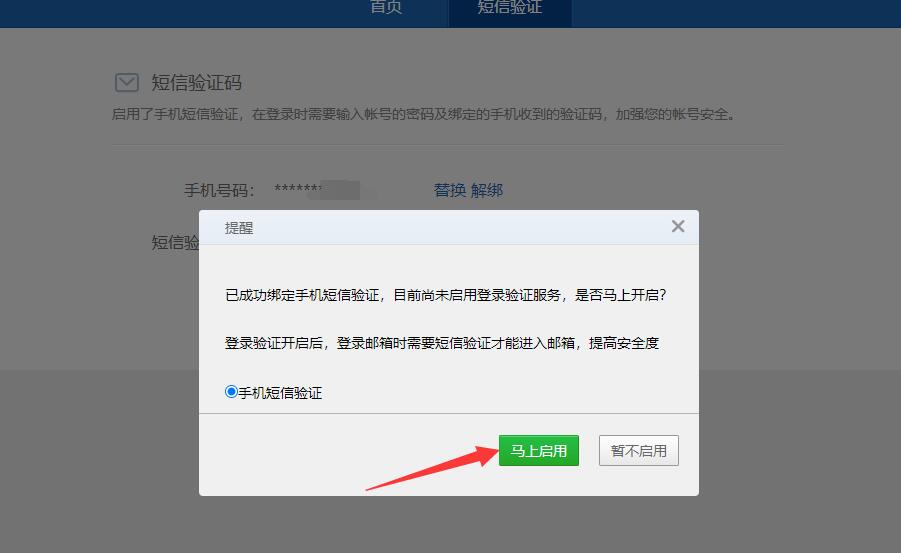 操作完毕。后面就能正常进入邮箱，不管是以什么方式进入，都会出现下图：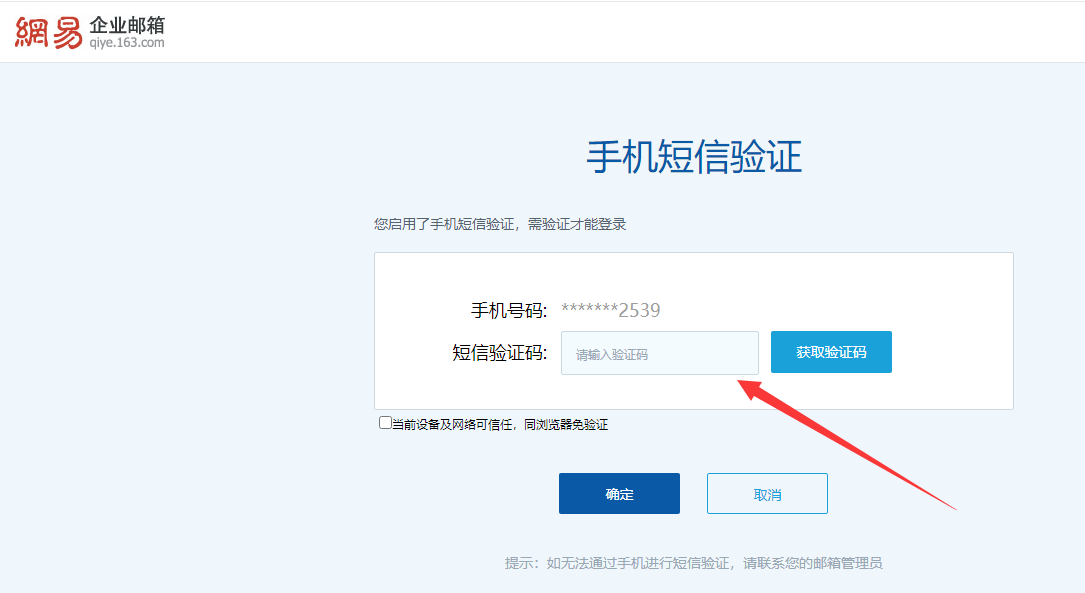 获取验证码，输入即可进入自己的邮箱。添加了这道安全防护屏障，用户的邮箱安全将大大提升。二、绑定手机开启二次验证后，凡使用客户端（如Coremail论客、Outlook、Foxmail、企业微信等）登录邮箱的用户，需要设置客户端专用密码。（一）客户端专用密码生成方法：登陆个人邮箱–点击左下角的设置图标–点击安全设置–点击二次验证设置–点击设置客户端专用密码–点击“+”生成客户端专用密码。（二）客户端登录密码设置：将第一步生成的客户端专用密码作为登录密码。三、用绑定的手机号重置密码操作说明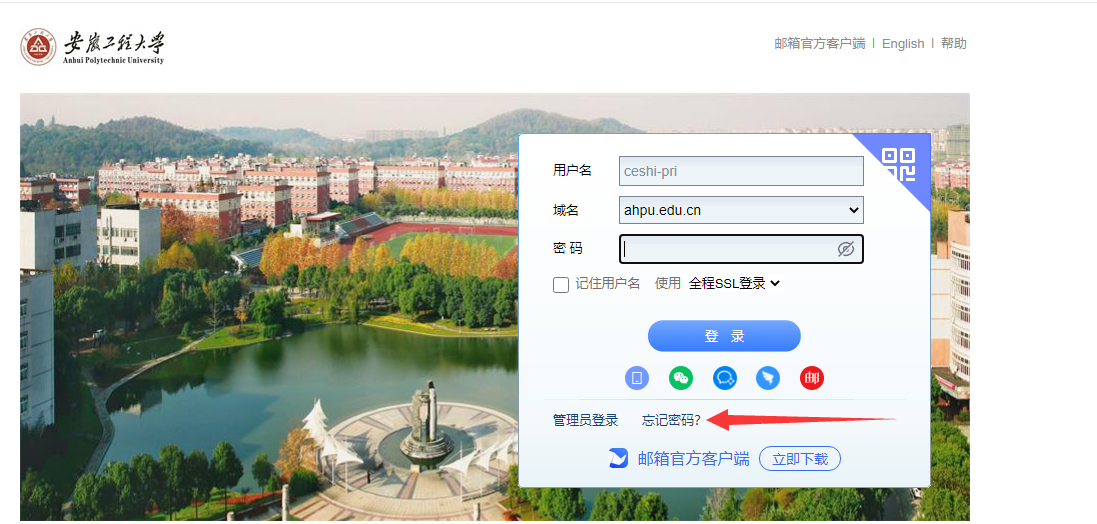 如下图，输入自己的完整的邮箱账号，拖动验证图形码到合适位置：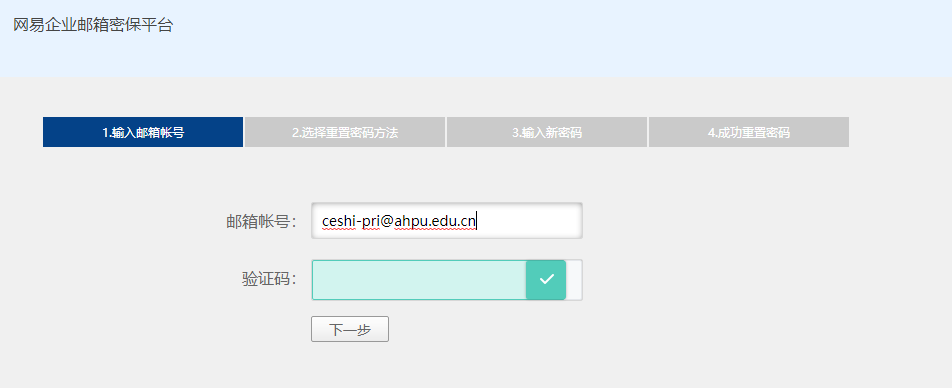 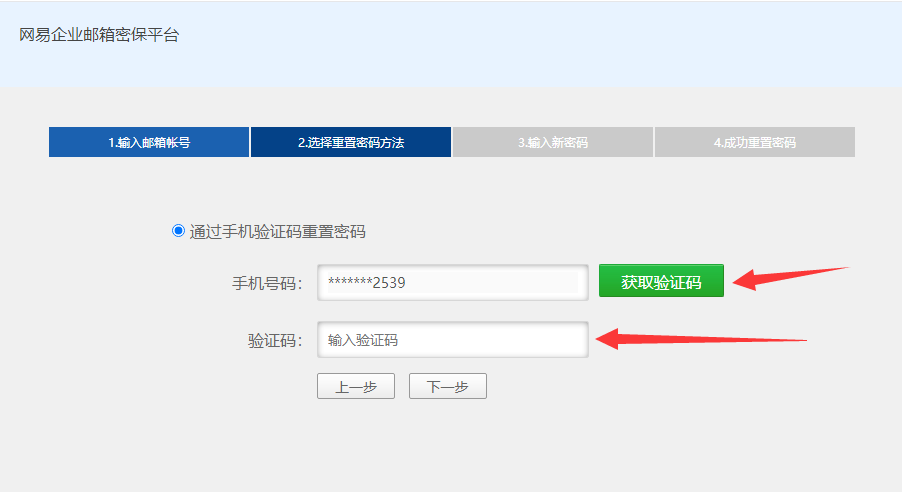 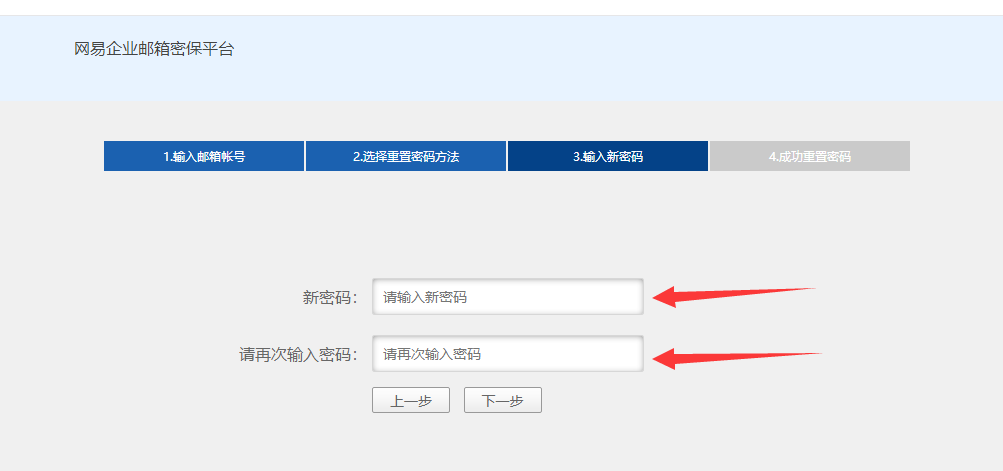 邮箱密码重置成功！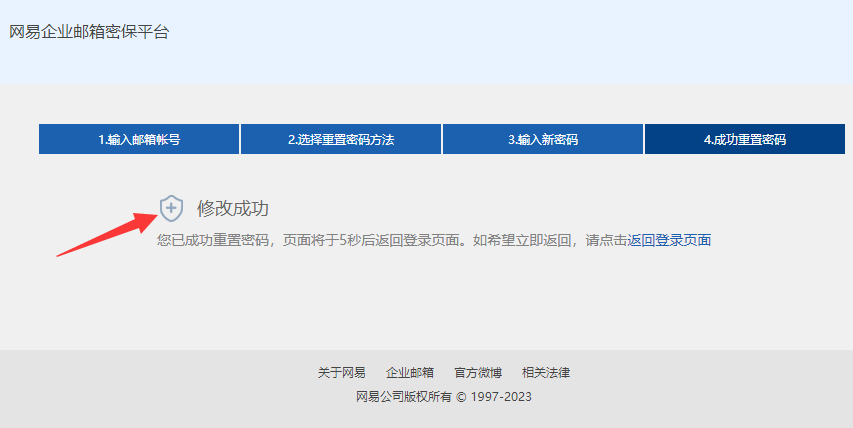 